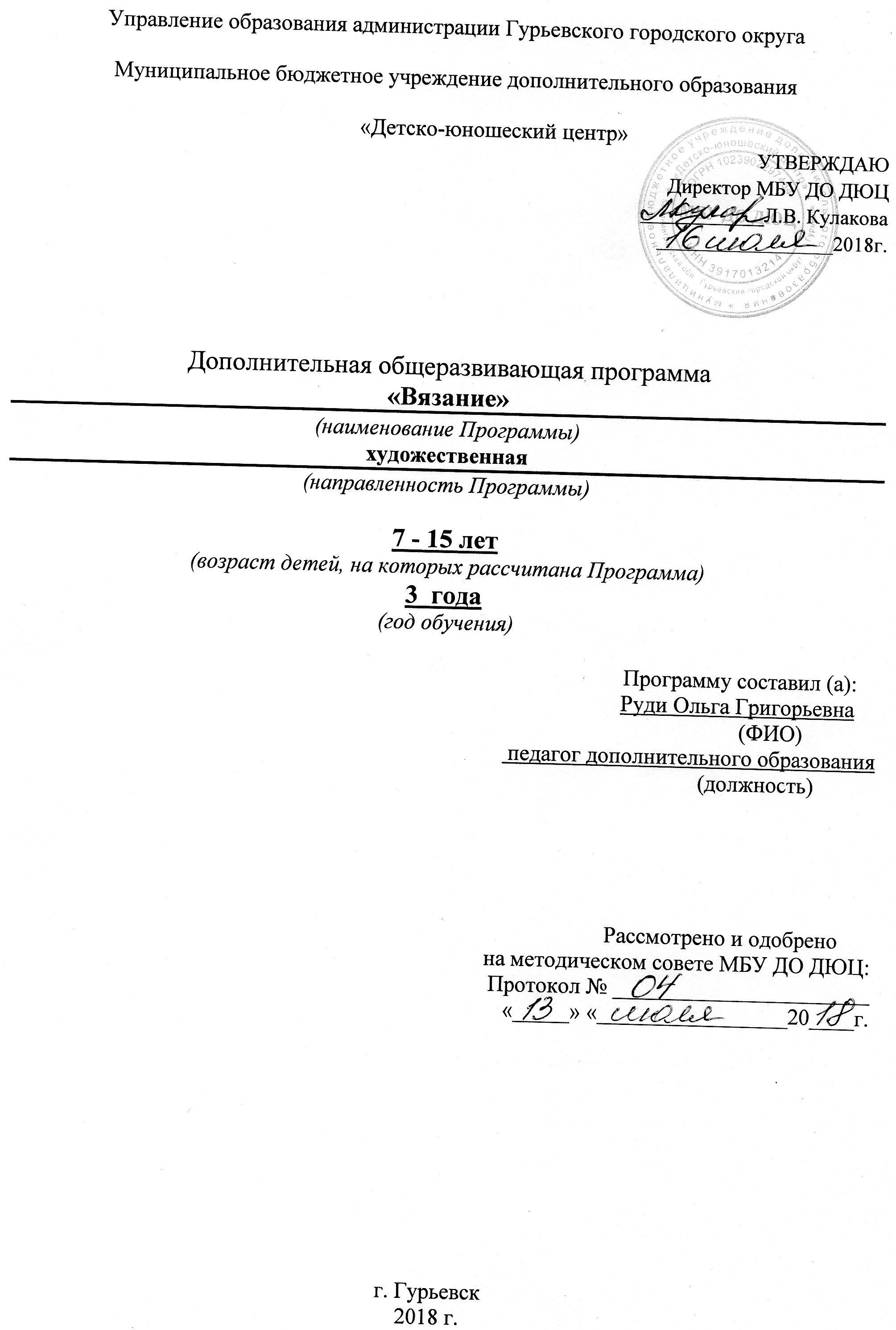 ПОЯСНИТЕЛЬНАЯ ЗАПИСКАОбщеразвивающая программа «Вязание» реализуется в учреждении дополнительного образования, предназначена для детей, увлекающихся декоративно-прикладным творчеством, в частности: вязанием спицами и  крючком и  имеет художественную направленность, так как ориентирована на активизацию творческих способностей учащихся, их мировосприятия и культуры поведения. Новизна, актуальность, педагогическая целесообразность, практическая значимость образовательной программы          Сегодня ручное вязание привлекает все больше людей, покоряя своей красотой и широкими возможностями для проявления творческой фантазии. Сам процесс вязания способен доставить огромную радость. Разнообразие приемов, богатый выбор цветовых и орнаментальных решений, нестандартность фасонов и моделей позволяет создавать одежду, соответствующую вкусам, характеру, носящую неповторимый отпечаток индивидуальности.  Крючок и спицы  способны поистине творить чудеса, превращая старые вещи в новые или обновляя изделие, делать их более модными. Ручному вязанию, как и всякому ремеслу нужно учиться. Необходимо учиться способам владения орудиями труда: спицами, крючком, овладевать технологиями вязания для того, чтобы своими руками создавать желаемую вещь. Это может быть декоративная вещь, предмет обихода, одежда. Ручное вязание — это целая наука народного мастерства.           Общеразвивающая дополнительная программа «Вязание» - вводит ребенка в удивительный мир творчества, и с помощью таких видов художественного творчества, как конструирование, моделирование, дает возможность поверить в себя, в свои способности. Программа предусматривает развитие у учащихся художественно – конструкторских способностей, нестандартного мышления, творческой индивидуальности. Рукоделие является эффективным средством для развития интеллекта и психики, эстетического вкуса, творческих способностей учащихся.             В процессе обучения по данной программе ребенку дается возможность реально, самостоятельно открывать для  себя волшебный мир различных художественных материалов, открыть для себя неповторимость работы с нитками в различных техниках.  Постичь структуру, свойства, насладиться палитрой цветовых гамм, сочетанием комбинаций различных форм, величин.Эту науку можно постичь в учреждениях дополнительного образования.Актуальность  дополнительной общеразвивающей программы «Вязание» связана с выполнением социального заказа на формирование целостной,  самодостаточной личности, обладающей широким кругозором, запасом необходимых ценностных ориентиров и практических навыков, без которых невозможно органичное существование человека в окружающем мире. Общеразвивающая программа актуальна, поскольку является комплексной, вариативной, предполагает формирование ценностных эстетических ориентиров и овладение основами творческой деятельности, дает возможность каждому воспитаннику реально открыть для себя волшебный мир декоративно-прикладного искусства, выбрать приоритетное направление и максимально реализовать свои творческие способности, тем самым помогая утвердиться в социуме, что способствует гармоничному развитию личности в целом. Кроме того, общеразвивающая программа представляет большие возможности для  профессиональной ориентации учащихся. Обществу нужны люди таких профессий, как художники и мастера в трикотажном производстве, по кружевоплетению, мастера ручного художественного вязания, художники-дизайнеры, модельеры. Новизна - программа предполагает обучить учащихся видам рукоделия, связанными с народными традициями.  Программ, интегрирующих обучение декоративно-прикладному творчеству и истории народных традиций и ремесел, в последнее время появляется все больше. Но данная программа включает в себя большой опыт работы  педагога, она построена на интеграции нескольких видов декоративно-прикладного и изобразительного искусства.                                                           Отличительной особенностью программы является то, что традиционный школьный курс «Технология» не позволяет учащимся достаточно в полной мере освоить и изучить основы вязания крючком и на спицах. Данная общеразвивающая программа даёт возможность восполнить пробелы  художественно – эстетического образования учащихся, в особенности в плане приобретения ими практических навыков работы со спицами и крючком, способствует лучшему восприятию произведений, изделий декоративно – прикладного искусства, повышению общего уровня нравственно эстетической культуры личности. Основные отличия образовательной программы «Вязание» от аналогичных или смежных по профилю деятельности программ:комплексный подход к содержанию, объединение нескольких видов декоративно-прикладного и художественного искусства (аппликация, коллаж, конструирование, моделирование),  а так же использование навыков вязания  по главному признаку - «от простого к сложному»;  Особенностью  данной программы является то, что все группы разновозрастные, что даёт возможность создать интересный микроклимат в коллективе, где старшие помогают младшим, выступая помощниками педагога, а младшие дети стремятся достичь успехов старших товарищей. Дети учатся работать и общаться в коллективе.Ведущие теоретические идеи образовательной программы          Программа «Вязание» является прикладной, носит практико-ориентированный характер, она даёт возможность каждому учащемуся реально открывать для себя волшебный мир декоративно-прикладного искусства, проявлять и реализовывать свои творческие способности. Данная программа построена на изучении разных технологий не только с исторически сложившимися способами вязания крючком и спицами, но и с новыми направлениями и техниками в современном искусстве. Ориентирована на то, чтобы дать им базовое систематизированное образование по данному направлению декоративно-прикладного искусства, основанное на изучении таких видов искусства как ручное вязание, основы ДПИ и дизайна, моделирование одежды. В программе используются следующие термины и понятияОбщие термины:Дополнительная общеобразовательная программа – документ, определяющий содержание дополнительного образования. К дополнительным образовательным программам относятся: дополнительные общеразвивающие программы, дополнительные предпрофессиональные программы (Ст.12 п.4 ФЗ-273 «Об образовании в РФ»).Учебный план – документ, который определяет перечень,   последовательность и распределение по периодам обучения учебных предметов, курсов, дисциплин (модулей), практики, иных видов учебной деятельности и, если иное не установлено настоящим Федеральным законом, формы промежуточной аттестации обучающихся.Рабочая программа – часть образовательной программы, определяющий объем, содержание и порядок реализации дополнительных общеобразовательных программ.  Учащиеся – лица, осваивающие образовательные программы начального общего, основного общего или среднего общего образования, дополнительные общеобразовательные программы;Средства обучения и воспитания – приборы, оборудование, включая спортивное оборудование и инвентарь, инструменты (в том числе музыкальные), учебно-наглядные пособия, компьютеры, информационно-телекоммуникационные сети, аппаратно-программные и аудиовизуальные средства, печатные и электронные образовательные и информационные ресурсы и иные материальные объекты, необходимые для организации образовательной деятельности.Специальные термины:Схема - изображение используемых в вязании петель или столбиков с помощью условных знаков;Рабочая нить - это нить, идущая от клубка, она участвует в образовании петли в данный момент; Раппорт узора - элементарная повторяющаяся часть узора. Раппорт узора имеет определенное число петель по ширине и четное число рядов по высоте. Чтобы записать раппорт узора, в начало и конец раппорта обозначают звездочками (*.....*);Воздушная петля - это самая первая петля, которая берется с нитки, натянутой указательным пальцем левой руки;                                                                       Кромочная петля -  первая и последняя петли трикотажного полотна. Они не участвуют в формировании узора.
Мотив - определенная комбинация из петель и рядов, повторяющаяся в горизонтальном и вертикальном направлениях. Платочная вязка - узор, в котором в лицевых и изнаночных рядах все петли провязываются лицевыми.Лицевая гладь - узор, в котором в лицевых рядах все петли провязываются лицевыми, а в изнаночных - изнаночными.
Изнаночная гладь - узор, в котором в лицевых рядах все петли провязываются изнаночными, а в изнаночных – лицевыми.
Аппликация - один из видов изобразительной техники, основанной на вырезании и наложении различных форм и закреплении их на другом материале, принятом за фон. Проект - план создания чего-либо, включающий в себя описание, чертежи, макеты и т.п. Композиция - элемент художественной формы, придающий произведению единство и целостность.Симметрия - соразмерность, одинаковость в расположении частей чего-нибудь по противоположным сторонам.           Цель программы – создать условия  для развития полноценного (духовного, интеллектуального, физического) гармоничного развития и социальной адаптации; развивать творческие  способности посредством приобщения к декоративно-прикладному творчеству;  мотивации личности ребенка к познанию и творчеству;  приобретение навыков вязания крючком и спицами; навыков изготовления открыток; создание сплоченного детского коллектива через воспитание трудолюбия, усидчивости, терпеливости, взаимопомощи, взаимовыручки.В процессе достижения поставленной цели необходимо решить следующие  Задачи:Образовательные:научить чётко выполнять основные приемы вязания;сформировать технические навыки и приемы в выполнении вязаных изделий;обучить свободному пользованию схемами из журналов по вязанию;экономному отношению к используемым материалам;научить применять полученные знания на практике;Воспитательные:прививать интерес к культуре своей Родины, к истокам народного творчества, эстетическое отношение к действительности, патриотизма;воспитывать трудолюбие, аккуратность, усидчивость, терпение, умение довести начатое дело до конца, любознательность, инициативность;формировать культуру взаимоотношений;Развивающие:развивать индивидуальные творческие способности.развивать фантазию, эстетический и художественный вкус при выборе цветовой гаммы, внимание, память, координацию движений, ловкость, глазомер; формировать потребности нравственного совершенствования своей личности.          Главной задачей педагога, проводящего занятие, должна быть забота о развивающем характере обучения, заложенном в содержании. Методическое решение этой задачи будет состоять в том, что нужно постараться поменьше объяснять, лучше вовлекать детей в обсуждение; нельзя перегружать занятие новыми сведениями, торопить детей и сразу же стремиться на помощь, если что-то не получается. Ребенок должен пробовать преодолеть себя; в этом он учится быть взрослым.    Программа объединения  усложняется от занятия к занятию. Постепенно, создавая работы малых или больших форм, выполненные за короткое или длительное время, педагог и сами ребята видят качественный и творческий рост от работы к работе. В связи с этим определены критерии, по которым оценивается работа на различных сроках обучения:- аккуратность;- четкость выполнения изделия;- самостоятельность выполнения;- наличие творческого элемента.Формами подведения итогов могут быть: открытые занятия, выставки, самооценка, коллективное обсуждение и др.Итоговая оценка осуществляется в форме демонстрации лучших изделий. Лучшие работы отмечаются грамотами, дипломами, подарками.Задачи данной программы будут выполнены, если учащиеся на занятиях займут позицию «Я хочу это сделать сам». В задачу педагога входит не столько помочь ребенку в изготовлении, сколько создать условия, при которых его потенциал будет использован полностью.Изготовление изделий необходимо строить на различном уровне трудности: по образцу, рисунку, простейшему чертежу, по собственному замыслу с учетом индивидуальных особенностей и возможностей учащихся. При изготовлении какого-либо изделия дети  учатся устанавливать последовательность выполнения действий, порядок работы инструментами. Пропуск самой незначительной операции или выбор не того инструмента, который нужен в данный момент, - все это сразу же сказывается на качестве работы.Принципы отбора  содержания образовательной программы:           Содержание общеразвивающей программы  разбито на три последовательных этапа, соответствующих различным возрастным группам учащихся (7-9 лет, 10-12 лет, 13-15), при подборе форм и методов обучения учитываются возрастные, а также индивидуальные психофизиологические особенности, что является педагогически целесообразным  при обучении декоративно-прикладному творчеству. Содержание программы выстроено по принципу от простого к сложному.           Программа носит практико-ориентированный характер. Реализация программы основана на принципах природосообразности, вариативности,  культуросообразности, личностноориентированного подхода. В основе построения данной программы лежит практическая направленность и личностно-ориентированный подход. Дети должны чётко представлять, что каждое созданное ими изделие пригодится на кухне (прихватки, подставки, салфетки и др.), их можно подарить друзьям и близким.              При реализации данной программы осуществляется индивидуальный подход к каждому ребёнку при обучении приёмам вязания. Одни дети легко усваивают любой новый узор и быстро продвигаются в усвоении программы, другие медленнее. Им нужно больше времени и внимания руководителя для овладения техникой вязания.             Учитывая то, что группы разновозрастные, применяется коллективный метод обучения, при котором старшие дети могут оказывать помощь младшим.  Это воспитывает в детях коллективизм и ответственность, а также способствует приобретению инструкторского опыта. Методологические основы программы опираются на личностно-ориентированный подход,  принцип вариативности. Программой обозначен общий объем знаний, умений и навыков, но пути их приобретения могут иметь широкий спектр реализации, т.е. учащиеся могут сами выбирать объект труда в зависимости от их вкуса, потребностей, возрастных, физических и психологических особенностях. Поскольку целью программы является развитие творческого потенциала личности ребенка посредством  обучения декоративно-прикладному творчеству, программа носит практико-ориентированный характер. Примерно 70 % содержания программы – это практические занятия. При обучении приемам вязания спицами и крючком подобраны такие задания, которые могут встретиться в повседневной жизни, (в будущей взрослой жизни). Этот метод  развивает  у учащихся навыки по практическому применению полученных знаний, умений и навыков.Формы организации учебного процесса          Каждое занятие по темам программы включает теоретическую и практическую часть: рассказ с целью получения знаний (теоретическая часть), познавательные беседы, практическая часть (совместная, индивидуальная, самостоятельная), конкурсы. В процессе теоретического обучения  учащиеся знакомятся с истоками возникновения и развития разных видов народного декоративно-прикладного искусства, раскрывая их тесную связь с природой, традициями, жизнью народа, его историей. Основное место на занятиях отводится практическим работам, которые являются основной формой обучения. В процессе практической работы, последовательно учащиеся осваивают искусство вязания. Целью каждой практической работы ставится законченный значимый результат. Учащиеся получают практические навыки работы крючком и спицами, что активизируют  мускулатуру рук, моторику, а также способствует умственному развитию, снятию тревожности и агрессивности.Используются также различные методы обучения:словесный (рассказ, беседа, лекция);наглядный (показ, демонстрация, экскурсия);практический (работа над эскизом, созданием композиции);исследовательский (самостоятельный поиск эскизов, для   разработки композиций).репродуктивный метод (деятельность обучаемых носит алгоритмический характер, т.е. выполняется по инструкциям, предписаниям, правилам в аналогичных, сходных с показанным образцом); объяснительно-иллюстративный метод; метод проблемного изложения материала; частично-поисковый.Возраст детейОбразовательная программа рассчитана на детей  7-15 лет. Условия набора          В объединение принимаются все желающие без специального отбора. Для успешной реализации программы целесообразно объединение учащихся в учебные группы численностью от 10 до 12 человек. При этом оптимальное число учащихся составляет:для первого года обучения: 12 человек;для второго года обучения: 10 человек;для третьего года обучения: 8  человек;Сроки реализацииданной программы разбиты на этапы освоения по годам обучения:первый год обучения – ознакомительный,  «Введение в технику вязания крючком». второй год обучения – художественно развивающий,  «Искусство вязания крючком». третий год обучения – творческо-поисковый,  «Твори, выдумывай, пробуй!», «Искусство вязания спицами».             Прогнозируемые результатыдолжны знать:Правила техники безопасности при работе с инструментами (ножницы, крючок, спицы, утюг, клей).Условные обозначения основных узоров вязания крючком и спицами.Назначение и применение инструментов (крючки, спицы, иглы, ножницы).Назначение, сферы применения, основные свойства материалов (ниток, текстиля, пряжи).Пользоваться схемами и составлять технологические карты по изготовлению изделий, вывязывать по образцу.О роли трудовой деятельности в жизни человека.О влиянии трудовой деятельности на здоровье человека.Художественные промыслы России.Законы построения композиции при изготовлении аппликаций, панно, коллажей, открыток.Названия ручных инструментов, материалов, приспособлений, предусмотренных программой;должны уметь:Правильно обращаться с инструментами в соответствии с правилами техники безопасности, подбирать необходимые инструменты и материалы.Осуществлять организацию и планирование собственной трудовой деятельности и контроль за её ходом и результатом.Подбирать необходимую информацию об объекте деятельности, используя схемы вязания, рисунки, эскизы на бумажных и электронных носителях.Изготавливать изделие основных элементов вязания из доступных материалов по образцу, рисунку, эскизу.Соблюдать последовательность технологических операций при выполнении изделий.Подбирать нитки по цвету и фактуре, как контрастные цветовые гаммы, так и сочетающиеся в одной гамме.Осуществлять декоративное оформление и отделку связанных изделий, используя: синтепон, ленты, пуговицы, подвески, бусинки и т.д.Доводить начатое дело до конца.Работать и общаться в коллективе.Воспитательные результаты          Важнейшим предполагаемым результатом образовательной деятельности является развитие личностных качеств ребёнка. Занятия в объединении раскрывают индивидуальные творческие способности, воспитывают желание творить и самовыражаться, развивают трудолюбие, усидчивость, аккуратность в работе и стремление доводить до конца начатое дело. Очень важно проследить изменения личностных качеств, в процессе общения ребёнка с педагогом и сверстниками. Это прежде всего организационно волевые качества: терпение, воля, самоконтроль, ориентационные качества – самооценка, интерес к занятиям. Важно сформировать у ребёнка объективную самооценку. Он должен знать свои достоинства и недостатки, стремиться их исправить. Особое значение имеет:Создание ситуации успехаПерсональные выставкиПоэтапное планирование ожидаемого результатаИнтерес ребёнка к занятиямМеханизм оценивания образовательных результатов          В процессе обучения учащихся  по данной общеразвивающей программе отслеживаются три вида результатов: текущие (выявление ошибок и успехов в работах учащихся); промежуточные (проверяется уровень освоения детьми программы  за весь учебный год); итоговые (определяется уровень знаний, умений, навыков учащихся по окончании всего курса обучения).         Для выявления уровня усвоения содержания программы и и своевременного   внесения коррекции в образовательный процесс, проводится текущий  контроль в виде промежуточной аттестации в конце каждого года обучения. Для контроля знаний, умений, навыков используется тестирование, авторские выставки, участие в конкурсах.           Автором программы разработаны тематические тестовые материалы (устный фронтальный опрос по отдельным темам пройденного материала) для текущего контроля по каждому году обучения. Отслеживаются: уровень знаний теоретического материала, степень овладения приёмами работы различными художественными материалами, умение анализировать и решать творческие задачи.            Итоговая аттестация учащихся проводится в конце обучения в виде участия учащихся в городских и региональных фестивалей, конкурсах, выставках различного уровня или учащиеся предоставляют «Проект выпускной работы», которая включает в себя практическое задание в любой из изученных техник и теоретическую справку выполнения данной работы. Практическое задание может включать в себя как одну работу, так и комплекс работ объединенных одной темой или техникой, учащийся самостоятельно выбирает тему и технику. Работа выполняется в урочное время в конце 3 года обучения.Для выявления уровня усвоения содержания программы, проводится текущий контроль в виде устного опроса в середине учебного года. Итоговый контроль проводится в виде промежуточной (по окончанию каждого года обучения) или итоговой аттестации (по окончанию освоения программы). По результатам выставочной деятельности в процессе обучения.По результатам конкурсов разных уровней.Выдача свидетельств об окончании трёхгодичного обучения в объединении     Кроме того, на  заключительном занятии в конце года подводятся итоги работы объединения за год, анализируются общие достижения и допущенные ошибки, поощряются лучшие учащиеся, достигшие результатов в конкурсах, выставках.          В течение года предполагается участие в различных выставках:«Изготовление новогодней игрушки»; «Теплый свет рождества»  «Вечное слово» «Звезды Балтики»«Пасхальный сувенир» «Детство без границ» и др.         Критерии оценки результативности определяются на основании содержания образовательной программы и в соответствии с ее прогнозируемыми результатами.  Оценивание результатов тестирования  условно  производится по пятибалльной системе:Отличное освоение – 5: успешное освоение воспитанником более 70 процентов содержания образовательной программы;Хорошее – 4: успешное освоение воспитанником от 60 до 70% содержания образовательной программы Удовлетворительное – 3: успешное  освоение воспитанником от 50 до 60% содержания образовательной программыСлабое – 2: освоение воспитанником  менее 50 % содержания образовательной программы.Полное отсутствие – 1.Методика отслеживания ожидаемых результатов         По уровню освоения программного материала результаты достижений условно подразделяются на высокий, средний и низкий. 	          Уровень усвоения программы оценивается как высокий, если  учащиеся полностью овладели теоретическими знаниями, правильно их используют и систематически  применяют. Качество выполнения практических работ соответствует техническим и технологическим требованиям. В работе - максимально самостоятельное изготовление изделий. Учащиеся могут объяснить значение, смысл выполняемых работ, применять знания и умения, полученные на занятиях, правильно организовывать рабочее место, соблюдать правила техники безопасности.       Уровень усвоения программы оценивается как средний, если учащиеся  овладели не всей полнотой теоретических знаний, но усвоенный материал  могут правильно использовать и применять. Качество выполнения практических работ не всегда соответствует техническим и технологическим требованиям. Присутствует самостоятельная работа, но возникают затруднения при выполнении изделий. Учащиеся могут объяснить значение, смысл выполняемых работ, применять знания и умения, полученные на занятиях, правильно организовывать рабочее место, соблюдать правила техники безопасности. Время, затраченное на выполнение определённой работы не выходит за рамки  отведённого.          Уровень усвоения программы оценивается как низкий, если учащиеся овладели частью теоретических   знаний, но систематически их не применяют, не могут правильно использовать. Качество выполнения практических работ не соответствует техническим и технологическим требованиям. Самостоятельная работа практически отсутствует. Требуется индивидуально– дифференцированный подход со стороны педагога. Учащиеся могут объяснить значение, смысл выполняемых работ, применять знания и умения, полученные на занятиях, могут правильно организовывать рабочее место, соблюдать правила техники безопасности. Периодически не укладываются во время, отведенное для выполнения определённой работы.Формы контроля          В процессе обучения осуществляется контроль за уровнем усвоения программы. По итогам пройденных тем года проводится тестирование в каждой группе, где они должны продемонстрировать полученные знания и умения, подтвердить теоретические и практические знания, предоставить на отчётную выставку свои работы по всем темам года.  Большое воспитательное значение имеет подведение итогов работы, анализ и её оценка. Оценка всегда носит объективный, обоснованный характер, т.к. критические замечания не по существу лишают ребёнка радости и могут вызвать нежелание продолжать работу.      Наиболее подходящая форма оценки – это организованный просмотр выполненных работ во время проведения годовой итоговой выставки.      Система контроля включает в себя участие детей в выставках различного уровня, где ребята получают дипломы и грамоты, а также оценку своей творческой работы независимы жюри.      Важным элементом механизма оценивания образовательных результатов является рейтинг творческой активности учащихся в конкурсах, выставках и иных мероприятиях различных уровней. Разумно организованная система контроля и оценки результатов учащихся дают возможность определить степень освоения учащимися программы, а также проследить развитие личностных качеств учащихся, оказать им своевременную помощь и поддержку. Организационно-педагогические условия реализации программыОбразовательный процесс осуществляется на основе учебного плана, рабочей программы и регламентируется расписанием занятий.В качестве нормативно-правовых оснований проектирования данной программы выступает Федеральный закон Российской Федерации от 29.12.2012 г. №273-ФЗ «Об образовании в Российской Федерации», приказ Министерства образования Российской Федерации от 29.08.2013 г. № 1008 «Об утверждении порядка организации и осуществления образовательной деятельности по дополнительным общеобразовательным программам», Устав учреждения, правила внутреннего распорядка обучающихся, локальные акты учреждения. Материально-техническое обеспечение           Для работы объединения необходимо достаточно светлое, просторное помещение. Столы должны стоять так, чтобы на них падало как можно больше естественного света. Во избежание порчи столов при работе с клеем необходима салфетка-клеёнка.          Для хранения инструментов и незаконченных работ желательно для каждого ребёнка иметь прочную картонную коробку. После каждого занятия коробки ставят в специально отведённый для этого шкаф. В помещении объединения должны быть шкафы для хранения поделок, инструментов и материалов, методической литературы. На стенах мастерской можно оформить постоянно действующую выставку детских работ.           Для успешной работы учащихся имеется достаточное количество наглядного и учебного материала в печатном и электронном виде, образцы, узоры вязания, журналы и книги по вязанию.           Все расходные материалы учащиеся приобретают самостоятельно. Руководителю необходимо иметь запасные инструменты и нитки.          Для изготовления художественных изделий из ниток необходимо иметь следующие инструменты и материалы:• крючки, спицы, иглы швейные;• ножницы, старательная резинка, скотч двусторонний;• клей гелевый, клей прозрачный универсальный «Тайфун», клей ПВА • кисти для работы с клеем;• карандаши простые для выполнения и перевода эскизов для аппликации;• линейки и циркули для выполнения размётки;• бумага писчая, калька, бумага копировальная;• цветной картон, гофрированный картон, цветная бумага;• нитки вязальные различного состава;• рамки деревянные;• тесьма, ленты атласные различной ширины;• паетки, бусины, пуговицы декоративные, подвески;• лоскуты, обрезки ткани, синтепон, паралон;Приёмы и методы          Для освоения данной программы на занятиях применяются различные методы обучения (словесные, наглядные, практические). Каждое занятие по темам программы, как правило, включает теоретическую и практическую часть. Практическая часть является естественным продолжением и закреплением теоретических знаний. Теоретический материал обычно даётся в начале занятия. Новую тему, то или иное занятие необходимо объяснять просто и доходчиво, обязательно закрепляя объяснение показом наглядного материала и показом приёмов работы. Практические занятия – основная форма работы с детьми, где умения закрепляются, в ходе повторения – совершенствуются, а на основе самостоятельных упражнений и применения отработанных на практике приёмов у детей формируются навыки работы с различными инструментами и материалами.         Важную роль выполняет здесь демонстрация образца картины, изготовленной руководителем или старшими детьми. Наглядность результата своей будущей работы стимулирует детей, побуждает их внимательно осваивать технологический процесс.Формы занятий          Групповые занятия являются основным видом занятий. Количество детей в группе 10-12 человек. Особенность данной программы является то, что все группы разновозрастные, что даёт возможность создать интересный микроклимат в коллективе, где старшие помогают младшим, выступая помощниками педагога, а младшие дети стремятся достичь успехов старших товарищей.          Дети учатся работать и общаться в коллективе. Выполнение заданий в группе воспитанников обычно происходит неравномерно, что продиктовано физиологическими особенностями ребёнка, поэтому необходимо проводить индивидуальную работу с детьми. Выбирая методы обучения и методические приёмы с учётом знаний и практических навыком, методика обучения в начале освоения программы отличается от той, которая применяется в конце.          Основным методом передачи информации детям в начальный период обучения является репродуктивный метод – метод копирования. На этом этапе необходимо добиться от воспитанников точности и аккуратности в копировании образцов, а в дальнейшем на 2-ом году обучения не ставиться задача точного повторения образца, а с его помощью вырабатываются желания усовершенствовать, изменить и желание творить самому. Постоянно развивая интерес воспитанников к творческим занятиям, выбираются такие формы их проведения, при которых предоставляется возможность самостоятельного творческого подхода к заданию. Поощряется смелость в поисках новых форм и декоративных средств выражения художественного образа, проявление детской фантазии и изобретательства в использовании различного природного материала.     Большое значение в деле художественного и эстетического воспитания имеют экскурсионные занятия. Посещение выставок и музеев развивают художественное восприятие, воображение, фантазию. Экскурсии и прогулки на природе благотворно влияют на познавательную мотивацию, расширение кругозора детей. Участие в выставках различного уровня дают почувствовать воспитанникам значимость – и свою личную и своего творческого труда. Для реализации рабочей программы используются следующие формы проведения занятий: Вводное занятие – педагог знакомит учащихся с техникой безопасности, особенностями организации обучения и предлагаемой программой работы на текущий год.  Ознакомительное занятие – педагог знакомит детей с новыми методами работы в тех или иных техниках с различными материалами (учащиеся получают преимущественно теоретические знания). Занятие по памяти – проводится после усвоения детьми полученных знаний в работе с натуры; оно дает ребёнку возможность тренировать свою зрительную память. Тематическое занятие – детям предлагается работать над иллюстрацией к сказкам, литературным произведениям. Занятие содействует развитию творческого воображения ребёнка. Занятие проверочное – (на повторение) помогает педагогу после изучения сложной темы проверить усвоение данного материала и выявить детей, которым нужна помощь педагога. Конкурсное игровое занятие – строится в виде соревнования в игровой форме для стимулирования творчества детей. Занятие-экскурсия – проводится в музее, на выставке с последующим обсуждением в изостудии. Комбинированное занятие – проводится для решения нескольких учебных задач. Итоговое занятие – подводит итоги работы детского объединения за учебный год. Может проходить в виде мини-выставок, просмотров творческих работ, их отбора и подготовки к отчетным выставкам.Работа с родителями          Работа объединения может стать гораздо результативнее и эффективнее, когда в его деятельность вовлечь близких для ребёнка людей – его родителей. Исходя из этого в нашем объединении большое внимание уделяется работе с семьёй, так как тесная связь с родителями позволяет лучше узнать детей, решить многочисленные проблемы. Все совместные мероприятия стараемся проводить в тёплой, доверительной атмосфере, чтобы отношения педагога, детей и родителей становились более гармоничными. Одна из основных и традиционных форм взаимодействия с родителями – родительские собрания. Тематика таких собраний разная. Также родители активно участвуют в праздниках проводимые в ДЮЦе, не редко становятся членами жюри для оценивания того или иного конкурса.Режим занятийОбразовательная деятельность проводится в течение всего календарного   года, с 1 сентября по 31 августа, который делится на учебный период  по общеразвивающей программе и летний период.   Учебный период Начало учебного периода- 1 сентябряОкончание учебного периода – 31 маяУчебный период состоит из аудиторных и внеаудиторных занятий.-продолжительность аудиторные занятия – 36 недель-продолжительность внеаудиторных занятий- 3 неделиЛетний период:Начало летнего периода – 1 июня;Окончание летнего периода – 31 августа;Летний период состоит из внеуадиторных занятий и самоподготовки.-Продолжительность внеаудиторных занятий–7 недель;           -Продолжительность самоподготовки-6 недель   Комплектование в группы производится с 1 июня по 1 сентября          текущего года для групп второго и последующих годов обучения,и до 10 сентября – для первого года обучения.Образовательная программа рассчитана на три года обучения. Возможны базовый и углубленный уровень прохождения программы. Базовый уровень 1 года обучения рассчитан на 72 часа (36 аудиторных занятий),  углубленный – на 144 часа (72 аудиторных занятия). Содержание углубленного варианта программы расширено за счет включение дополнительных часов на проектную деятельность, подготовку учащихся в  выставках, фестивалях, конкурсах.Для успешного освоения программы численность детей в группе должна составлять 12 человек. Такое количество учащихся дает возможность педагогу уделить во время занятия внимание каждому ребенку. Продолжительность занятия составляет 45 мин. Занятия проходят  2 раза в неделю по 2 часа.  Общее количество часов в год составляет 144 часа (72 аудиторных занятия)Режим занятий, базовый уровень: (1-й год)1 занятие  в неделю. Продолжительность занятия – два академических часа с 10-минутным перерывом. Продолжительность академического часа – 45 минут (72 часа).		        Режим занятий, углубленный уровень: (1-й год обучения) 2 занятия  в неделю.  Продолжительность занятия – два академических часа с 10-минутным перерывом. Продолжительность академического часа – 45 минут (144 часа).Режим занятий, углубленный уровень: (2-й год, 3-й год обучения)2 занятия в неделю.  Продолжительность занятия – три академических часа с 10-минутным перерывом. Продолжительность академического часа-  45 минут.     Режим работы учреждения в летний период (внеаудиторная нагрузка)В летний период занятия детей в объединении проводятся в разных видах и формах: экскурсии в художественный музей, на выставки, в парковую зону, на море, участие в работе летнего лагеря, участие в организации праздников и развлечений, соревнований, выставках,  самостоятельная работа (самоподготовка).     Родительские собрания проводятся в детских коллективах Детско-юношеского центра по усмотрению педагогов дополнительного образования не реже двух раз в год.Методические рекомендации          Данная программа направлена на формирование у детей системы умений и навыков, необходимых им для дальнейшей современной жизни. В ходе реализации данного курса у детей воспитывается дисциплинированность, трудолюбие, доброжелательность, организованность, умение общаться, помогать друг другу, повышается личностная самооценка. У учащихся закладывается основы экономического рационального подхода и расходованию денежных средств. Связать оригинальную вещь можно, используя нитки при роспуске старых вещей, вышедших из моды.          При посещении данного объединения, учащиеся вовлекаются в проектную деятельность, что даёт толчок развития коммуникативных функций ребёнка. Все ученики в ходе занятий учатся использовать современные компьютеры и интернет ресурсы. Освоение учащимися программы объединения «Вязание» поможет им в дальнейшей жизни, в коллективной и трудовой деятельности.УЧЕБНЫЙ ПЛАН         ( Базовый уровень)        «Волшебный крючок»УЧЕБНЫЙ ПЛАН(Углубленный уровень)КАЛЕНДАРНЫЙ УЧЕБНЫЙ ГРАФИКСОДЕРЖАНИЕ КУРСА: «Вязание»(Углубленный уровень)1-й год обучения1.Вводное занятие. План деятельности на начало учебного года.  Цель и задачи объединения. Режим работы и правила поведения. Все о вязании крючком. Инструменты и материалы, необходимые для занятий. Правила ТБ при работе с крючками, ножницами, иглами, электрическим  утюгом. Различие крючков по номерам, показ крючков разной толщины.Правила подбора крючка в зависимости от толщины пряжи. Демонстрация поделок,  связанных крючками разной толщины.2.Материаловедение. История развития трикотажного производства. Деление натуральной пряжи на волокна животного и растительного происхождения. Деление химических волокон на искусственные и синтетические. Определение вида пряжи.    Составление коллекции ниток. Определение состава ниток. Разбор этикетки на пряже.3.Основы цветоведения. Понятие  о цвете. Цветовой круг. Основные цвета. Теплые и холодные. Хроматические и ахроматические. Дополнительные, родственные цвета. Закон парности цветов. Изображение цветового круга.      Определение наиболее удачных цветовых сочетаний. Выполнение упражнений по цветоведению.Выполнение основных приемов вязания. Приемы вязания столбиков и их техника выполнения. Воздушная петля. Цепочка из воздушных петель. Графическое изображение. Отработка приемов вязания первой петли. Постановка рук и положение крючка во время работы. Выполнение цепочки Подставка под горячее «Солнышко», выполненная из воздушных петель.  Столбик без накида. Три способа введения крючка. Графическое изображение. Вязание подставки под горячее.   Полустолбик,  соединительный столбик техника выполнения. Графическое изображение. Вывязывание закладки для книг.   Столбик с накидом. Столбик с двумя и тремя накидами. Графическое изображение. Вывязывание чехла для сотового телефона.  Пышные, рельефные столбики. Графическое изображение. Вывязывание ободка  на голову.  Плотные узоры. Техника выполнения плотных узоров. Графическое изображение. Вывязывание плотных узоров.  Ажурные узоры. Техника выполнения ажурных узоров. Графическое изображение. Вывязывание ажурных  узоров.5.Вывязывание полотен различной формы. Круг-прибавление петель внутри круга. Изготовление прихватки.   Квадрат от угла - прибавление в углу. Квадрат от центра – прибавление внутри. Вывязывание прихватки кухонной.    Овал – технология выполнения. Вывязывание подставки  под горячее. 6.Вывязывание мотивов. Занятие – путешествие на «Цветущий луг». Викторина «Загадки о цветах». Кроссворд. Демонстрация готовых мотивов. Зарисовка схем вязания. Поэтапное объяснение, технология изготовления. Изготовление мотивов цветков: « Ромашка», «листики». 7.Аппликация. Плоская аппликация. Эскиз. Зачем он нужен и как он изготавливается. Определение порядка компоновки деталей. Изготовление элементов аппликации. Разработка схем вязания, поэтапное объяснение вывязывания корзинки,Вывязывание корзинки, цветка «незабудка». Оформление работы«Корзинка с незабудками». 8.Свободное творчество. Ознакомление с традиционными праздниками. История создания открыток, поздравления к праздникам: Новый год, 8 Марта, Пасха, День Победы, День Рождения. Закрепление навыков вязания. Разработка эскизов. Изготовление   праздничных открыток и их оформление.9.Промежуточная аттестация. Проверить приобретенные ЗУН учащихся в ходе изучения программы первого года обучения. Провести тестирование. Оценить  конечный  результат  выполненного  задания: проследить насколько развиты у детей: Знания, Умения, Навыки, качество выполненной работы. 10.Итоговое занятие. Подведение  итогов работы объединения. Анализ. Награждение детей. Оформление работ для участия в годовой выставке.СОДЕРЖАНИЕ КУРСА: «Вязание»(Углубленный уровень)2-й год обучения    1.Вводное занятие. Повторение пройденного материала. Инструменты и Техника безопасности. Цели и задачи 2го года обучения. Режим и план работы. Диагностика ЗУН учащихся. Беседа в форме «вопрос-ответ».  Повторение условных обозначений и их графическое изображение.2.Искусство вязания крючком. Приятные мелочи:  прихватка «Божья коровка» - принцип вязания круга -  туловища. Технология изготовления. Краткое повторение пройденного материала по вывязыванию мотивов (круг, квадрат, овал). Беседа в форме «вопрос – ответ». Вывязывание прихватки «Божья коровка» по схеме. Мои любимые насекомые. Загадки о насекомых. Викторина «Какая польза от насекомых». Демонстрация готовых изделий. Зарисовка схем вязания. Вывязывание насекомых:  бабочка большая, маленькая, по схемам.Оформляем работу «Вальс бабочек».    Вязаная бижутерия: Расширение кругозора учащихся. Показать детям разнообразие украшений, используемых в одежде, шляпах, способы их изготовления. Познакомить детей и научить применять специальную фурнитуру для изготовления украшений. Вывязываем вязаную бижутерию: серьги и кулон.     3.Изготовление коллажей. Коллаж – технический прием в изобразительном искусстве, заключающийся в создании живописных  и графических произведений путем наклеивания на основу предметов и материалов, отличающихся от основы по цвету и фактуре. Показ готовых работ в технике коллаж. Разработка схем, вывязывание мотивов: рыбки-клоуны, морская сеть. Оформление работы: «Рыбки-клоуны».    4.Изготовление объемных аппликаций. Объемная аппликация. Наклеивание  объемных форм одинаковой фактуры. Эскиз. Для сюжетной аппликации сначала заполняется задний план: горизонт,  облака,  горы,  лес, затем непосредственно аппликация (животное, птица) и передний план: трава, цветы. Создается полная картина. При выполнении аппликации используются контрастные цвета (черный – белый; желтый – коричневый); хроматические (белый – голубой, желтый – оранжевый). Разработка схем, технологических карт. Изготовление объемной аппликации: « Голубь мира», оформление работы.     5.Вязание полотен различной формы. Разработка технологии изготовления прихваток в форме дерева, символизирующих одно из времен года: зиму, весну, лето, осень. Прихватка «Зима» связана в бело-голубых тонах и представляет собой зимнее дерево, кроны которого закрыты большой шапкой снега. Прихватка «Весна» - это цветущее дерево, с ярко зелеными листьями и распускающими цветами. Прихватка «Лето» - представляет собой яблоню, с уже созревающими ярко красными плодами. И наконец прихватка «Осень», в багрово-золотистых тонах увядающей природы. Вывязывание прихваток и их оформление.    6.Вывязывание изделий «на себя». Вязание изделий « на себя». Просмотр  журналов  мод. Выбор моделей. Разработка технологий, схем изготовления, расчет петель по образцам для изделий: шарф, митенки.   Шарф- Вывязывание шарфа по схеме. Выполнение кистей. Обвязка шарфа: «фестоны». Отпаривание готового изделия.   Митенки - вывязывание  митенок по схеме: основы, резинки. Вывязывание цветка для отделки. Оформление и отпаривание  изделия.     7.Свободное творчество. Подготовка к народным праздникам.   Изучение символики праздников, их истоки. Работа обучающихся по реализации своих творческих замыслов. Выполнение работ к традиционным праздникам.    8.Массовая работа с учащимися. Участие детей в конкурсах, выставках, фестивалях. Посещение выставок декоративно-прикладного искусства, беседы о мастерах.   9.Промежуточная аттестация. Диагностика  ЗУН  воспитанников, приобретенных за 2 года обучения. Последовательность выполнения вязания  поделок и изделий. Тестирование.    10.Итоговое занятие. Подведение итогов работы объединения. Анализ. Награждение  детей. Организация  и обсуждение выставки творческих работ. Самоанализ. Подготовка и участие в годовой отчетной выставке. Обсуждение достигнутых  результатов.СОДЕРЖАНИЕ КУРСА: «Вязание»(Углубленный уровень)3-й год обучения      1.Вводное занятие. Введение в курс программы, цели и задачи. Культура труда. Повторение и закрепление ЗУН за 2 года обучения.      Инструменты и техника безопасности. План работы объединения.      2.Искусство вязания спицами. Основы вязания на спицах: набор петель начального ряда. Лицевая и  изнаночная петля. Закрепление петель. Условные обозначения схем,  узоров и их чтение. Отработка приёма набора петель начального ряда. Учимся вязать изнаночные и лицевые петли, закреплять петли..         Техника вязания на спицах, основные понятия: симметрия и мотив (раппорт) узора. Накид – друг петель. Снятые (вытянутые) и наклонные петли. Прибавление и убавление петель в начале и в конце ряда, в середине ряда.          Плотность вязания, расчет петель. Снятие мерок. Отработка приёмов вязания: накиды, снятые (вытянутые) и наклонные петли..          Вывязывание узорных полотен: технология выполнения различных узоров, разработка различных схем и их составление. Вывязывание узорных полотен: узор №1 «Чулочная»; узор №2 «Платочная»; узор №3 «Путанка»; узор №4 «Резинка 1*1»; узор №5 «Шахматка»; «Английская резинка».      3.Добро пожаловать в мир вязаных игрушек. Добро пожаловать в мир вязаных игрушек. История развития мягких игрушек. Краткая история куклы в России. Знакомство с историей европейской куклы. Просмотр журналов и презентаций о куклах.          Технология изготовления куклы «Русская красавица».          Технология изготовления куклы «Морячок».          Оформляем кукол: волосы, лицо.      4.Вывязывание одежды для кукол. Моделируем одежду для кукол. Снимаем мерки, изготавливаем выкройки.          Вяжем одежду для кукол.      5.Интегрированные способы изготовления изделий. Расширение кругозора учащихся. Разнообразие вязаных украшений, используемых в одежде. Бижутерия, аксессуары, связанные в различной технике. Интегрированные способы изготовления изделий. Просмотр журналов и презентаций. Моделируем браслет.          Технология изготовления браслета на руку. Вывязывание украшения из мотивов, цветка по технологической карте. Оформление готового изделия.      6.Проект выпускной работы. Подготовка материала для защиты творческих проектов. Разработка технологической карты, презентации творческой работы. Изготовление изделий декоративно-прикладного искусства для украшения интерьера. Оформление работы.      7.Свободное творчество.  Выполнение работ к традиционным праздникам, дням рождения. Изготовление тематических работ: Новый год, Рождество, Пасха и т.д.          Работа учащихся по реализации своих творческих замыслов.      8.Массовая работа с учащимися. Участие детей в конкурсах, выставках, фестивалях.      9. Итоговая аттестация учащихся. Проверка приобретённых в течение третьего года обучения ЗУН. Тестирование. Персональные выставки.      10. Итоговое занятие. Подведение итогов работы объединения. Анализ. Награждение учащихся. Обсуждение достигнутых результатов. Вручение свидетельств об окончании курса: «Вязание».СОДЕРЖАНИЕ КУРСА: «Вязание»(Базовый уровень)1-й год обучения    1.Вводное занятие. Введение в курс программы. План деятельности на начало учебного года. Цель и задачи. Режим работы и правила поведения. Всё о вязании крючком. Собеседование.      Инструменты и материалы, необходимые для занятий. Правила ТБ при работе с крючками, ножницами, иглами, электрическим  утюгом.       Различие крючков по номерам, показ крючков разной толщины. Демонстрация поделок,  связанных крючками разной толщины.    2.Материаловедение. История развития трикотажного производства. Деление натуральной пряжи на волокна животного и растительного происхождения. Деление химических волокон на искуственные и синтетические. Определение вида пряжи.      Составление коллекции ниток. Определение состава ниток. Разбор этикетки на пряже.    3. Основы цветоведения. Понятие  о цвете. Цветовой круг. Основные цвета. Теплые и холодные. Хроматические и ахроматические. Дополнительные и  родственные цвета. Закон парности цветов. Изображение цветового круга.  Определение наиболее удачных цветовых сочетаний. Выполнение упражнений по цветоведению.    4. Выполнение основных приёмов вязания. Приемы вязания столбиков и их техника выполнения. Воздушная петля. Цепочка из воздушных петель. Графическое изображение. Отработка приемов вязания первой петли. Постановка рук и положение крючка во время работы. Выполнение цепочки.       Подставка под горячее «Солнышко», выполненная из воздушных петель.           Полустолбик, , соединительный столбик - техника выполнения. Графическое изображение. Закладка для книг       Столбик без накида. Три способа введения крючка. Графическое изображение. Вязание подставки под горячее.       Столбик с накидом. Столбик с двумя и тремя накидами. Графическое изображение. Чехол для сотового телефона.      Пышные,  рельефные столбики. Графическое изображение. Вывязывание ободка  на голову.      Плотные узоры. Техника выполнения плотных узоров. Графическое изображение. Вывязывание плотных узоров по схемам.      Ажурные узоры. Техника выполнения ажурных  узоров. Графическое изображение. Вывязывание ажурных узоров по схемам.    5.Свободное творчество. Ознакомление с традиционными праздниками. История создания открыток, поздравления к праздникам: Новый год, 8 Марта, Пасха, День Победы, День Рождения. Закрепление навыков вязания. Разработка эскизов. Изготовление   праздничных открыток и их оформление.    6.Промежуточная аттестация учащихся. Проверить приобретенные ЗУН воспитанников в ходе изучения программы 1- го года обучения. Проведение тестирования. Оценить конечный результат выполненного задания: проследить насколько развиты у детей Знания, Умения, Навыки, качество выполненной работы.      7. Итоговое занятие. Подведение  итогов работы объединения. Анализ. Награждение детей. Оформление работ для участия в годовой выставке.Материально-техническое обеспечение           Для работы объединения необходимо достаточно светлое, просторное помещение. Столы должны стоять так, чтобы на них падало как можно больше естественного света. Во избежание порчи столов при работе с клеем необходима салфетка-клеёнка.          Для хранения инструментов и незаконченных работ желательно для каждого ребёнка иметь прочную картонную коробку. После каждого занятия коробки ставят в специально отведённый для этого шкаф. В помещении объединения должны быть шкафы для хранения поделок, инструментов и материалов, методической литературы. На стенах мастерской можно оформить постоянно действующую выставку детских работ.           Для успешной работы учащихся имеется достаточное количество наглядного и учебного материала в печатном и электронном виде, образцы, узоры вязания, журналы и книги по вязанию.           Все расходные материалы учащиеся приобретают самостоятельно. Руководителю необходимо иметь запасные инструменты и нитки.          Для изготовления художественных изделий из ниток необходимо иметь следующие инструменты и материалы:• крючки, спицы, иглы швейные, ножницы;• клей гелевый, клей прозрачный универсальный «Тайфун», клей ПВА;• кисти для работы с клеем;• карандаши простые для выполнения и перевода эскизов для аппликации;• линейки и циркули для выполнения размётки;• бумага писчая, калька, бумага копировальная;• цветной картон, гофрированный картон, цветная бумага;• нитки вязальные различного состава;• рамки деревянные;• тесьма, ленты атласные различной ширины;• паетки, бусины, пуговицы декоративные, подвески;• лоскуты, обрезки ткани, синтепон, паралон;Методическое обеспечение программыПриёмы и методы	Для освоения данной программы на занятиях применяются различные методы обучения (словесные, наглядные, практические).Каждое занятие по темам программы, как правило, включает теоретическую и практическую часть. Практическая часть является естественным продолжением и закреплением теоретических знаний.	Теоретический материал обычно даётся в начале занятия. Новую тему, то или иное занятие необходимо объяснять просто и доходчиво, обязательно закрепляя объяснение показом наглядного материала и показом приёмов работы.	Практические занятия – основная форма работы с детьми, где умения закрепляются, в ходе повторения – совершенствуются, а на основе самостоятельных упражнений и применения отработанных на практике приёмов у детей формируются навыки работы с различными инструментами и материалами.	Важную роль выполняет здесь демонстрация образца, работы, изготовленной руководителем или старшими детьми. Наглядность результата своей будущей работы стимулирует детей, побуждает их внимательно осваивать технологический процесс.Формы занятий	Групповые занятия являются основным видом занятий. Количество детей в группе 10-12 человек. Особенность данной программы является то, что все группы разновозрастные, что даёт возможность создать интересный микроклимат в коллективе, где старшие помогают младшим,  выступая помощниками педагога, а младшие дети стремятся достичь успехов старших товарищей. Дети учатся работать и общаться в коллективе.	Выполнение заданий в группе воспитанников обычно происходит неравномерно, что продиктовано физиологическими особенностями ребёнка, поэтому необходимо проводить индивидуальную работу с детьми. 	Выбирая методы обучения и методические приёмы с учётом знаний и практических навыком, методика обучения в начале освоения программы отличается от той, которая применяется в конце.	Основным методом передачи информации детям в начальный период обучения является репродуктивный метод – метод копирования. На этом этапе необходимо добиться от воспитанников точности и аккуратности в копировании образцов, а в дальнейшем на 2-ом году обучения не ставиться задача точного повторения образца, а с его помощью вырабатываются желания усовершенствовать, изменить и желание творить самому.	 Постоянно развивая интерес воспитанников к творческим занятиям, выбираются такие формы их проведения, при которых предоставляется возможность самостоятельного творческого подхода к заданию. Поощряется смелость в поисках новых форм и декоративных средств выражения художественно7о образа, проявление детской фантазии и изобретательства в использовании различного природного материала.	 Большое значение в деле художественного и эстетического воспитания имеют экскурсионные занятия. Посещение выставок и музеев развивают художественное восприятие, воображение, фантазию. Экскурсии и прогулки на природе благотворно влияют на познавательную мотивацию, расширение кругозора детей.	Участие в выставках различного уровня дают почувствовать воспитанникам значимость – и свою личную и своего творческого труда.Для реализации рабочей программы используются следующие формы проведения занятий:Вводное занятие – педагог знакомит обучающихся с техникой безопасности, особенностями организации обучения и предлагаемой программой работы на текущий год. Ознакомительное занятие – педагог знакомит детей с новыми методами работы в тех или иных техниках с различными материалами (учащиеся получают преимущественно теоретические знания).Занятие с натуры – специальное занятие, предоставляющее возможность изучать азы рисунка и живописи, используя натуру.Занятие по памяти – проводится после усвоения детьми полученных знаний в работе с натуры; оно дает ребёнку возможность тренировать свою зрительную память.Тематическое занятие – детям предлагается работать над иллюстрацией к сказкам, литературным произведениям. Занятие содействует развитию творческого воображения ребёнка.Занятие проверочное – (на повторение) помогает педагогу после изучения сложной темы проверить усвоение данного материала и выявить детей, которым нужна помощь педагога.Конкурсное игровое занятие – строится в виде соревнования в игровой форме для стимулирования творчества детей.Занятие-экскурсия – проводится в музее, на выставке с последующим обсуждением в изостудии.Комбинированное занятие – проводится для решения нескольких учебных задач.Итоговое занятие – подводит итоги работы детского объединения за учебный год. Может проходить в виде мини-выставок, просмотров творческих работ, их отбора и подготовки к отчетным выставкам.Используются также различные методы обучения: словесный (рассказ, беседа, лекция);наглядный (показ, демонстрация, экскурсия);практический (работа над чертежом, эскизом, созданием модели, макета);исследовательский (самостоятельный поиск эскизов, чертежей для   разработки моделей, макетов).репродуктивный метод (деятельность обучаемых носит алгоритмический характер, т.е. выполняется по инструкциям, предписаниям, правилам в аналогичных, сходных с показанным образцом ситуациях); объяснительно-иллюстративный метод; метод проблемного изложения материала; частично-поисковый.Работа с родителями	Работа объединения может стать гораздо результативнее и эффективнее, когда в его деятельность вовлечь близких для ребёнка людей – его родителей. Исходя из этого в нашем объединении большое внимание уделяется работе с семьёй, так как тесная связь с родителями позволяет лучше узнать детей, решить многочисленные проблемы. Все совместные мероприятия стараемся проводить в тёплой, доверительной атмосфере, чтобы отношения педагога, детей и родителей становились более гармоничными. Одна из основных и традиционных форм взаимодействия с родителями – родительские собрания. Тематика таких собраний разная. Также родители активно участвуют в праздниках проводимые в ДЮЦе, не редко становятся членами жюри для оценивания того или иного конкурса.ОЦЕНОЧНЫЕ МАТЕРИАЛЫ:Диагностика и повышение уровня эстетической  воспитанности  в процессе реализации образовательной программы  «Вязание».Цель:  выяснить влияние образовательной программы «Вязание»      на эстетическую воспитанность учащихся.Задачи:  1.Изучить группу учащихся и определить уровень их эстетической воспитанности до проведения занятий по намеченной программе.2.Провести занятия по намеченной программе.3.Выяснить какое влияние оказывает данная программа на эстетическую воспитанность учащихся. Объект исследования: дети 7-15 лет, обучающихся в объединении Предмет исследования: определение уровня эстетической воспитанности учащихся по признакам: отношение к работе, знания по предмету, умения и навыки учащихся.Методы исследования: тестирование, анкетирование.Гипотеза: показатели уровня эстетической воспитанности повышаются у детей в зависимости от продолжительности обучения.      В исследовании приняли участие дети по второму году обучения. При проведении занятий  основное внимание обращалось на признаки эстетической  воспитанности: отношение к выполнению заданий, работе, знания по предмету, умения и навыки.      Основные критерии эстетического  воспитания послужили разработанные уровни эстетической воспитанности:Уровни эстетической  воспитанности                 Для проверки эффективности программы мной было проведено тестирование умений и навыков (Приложение №  1) и анкетирование обучающихся на выявление отношения учащихся к занятиям и их знаниям по предмету (Приложение № 2). Об умениях  обучающихся судила по выполненным работам.                 Было проведено два среза в одной и той же группе 2-го года обучения, для того чтобы сравнить полученные результаты с намеченными целями.                  Первый срез проводился в сентябре учебного года и представлял  собой тест - опросник  на выявление  знаний учащихся в объединении «Вязание», и анкету - на выявление художественных интересов и отношения учающихся к занятиям декоративно-прикладным творчеством.Проанализировав результаты, получили, что из 100% учащихся испытуемой группы: 12 % - относятся к высокому уровню эстетической воспитанности;27 % - к среднему61 % - к низкому уровнюПосле проведения занятий по индивидуальной образовательной программе в мае  учебного года в той же группе  был проведен повторный срез, который позволил выявить, насколько изменился уровень эстетической воспитанности обучающихся. Проанализировав результаты, выявили, что:63 % учащихся имеют высокий уровень эстетической воспитанности26 % средний11 % низкийВывод: Высокий уровень эстетической воспитанности проявляется  в              зависимости от продолжительности обучения.Приложение № 1Анкета № 1Отношение к творчеству (к декоративно-прикладному).1. Какими видами декоративно-прикладного творчества ты занимался (в   школе или других объединениях).а) вязание;б) вышивка;в) мягкая игрушка;г) обработка кожи;д) аппликация соломкой;е) другие (свой вариант ответа)2. Что является для тебя важным в выполнении творческого задания?а) быстрота выполнения;б) количество выполненных работ;в) оригинальность решения; г) самостоятельность;д) выполнить работу красиво, аккуратно;3. Какие задания ты любишь выполнять?а) легкие;б) трудные, требующие длительного продумывания и поисков решения;в) любые;4. Был ли ты когда-нибудь на выставках по декоративно-прикладному  искусству?а) даб) нет5. Читаешь ли ты книги или журналы по искусству (о кино, театре, живописи, музыке)?а) даб) нетв) иногда6. Смотришь ли ты передачи об искусстве?а) даб) нетв) иногда                  Приложение №2Анкета № 2Интерес к творчеству 1. Любишь ли ты выполнять творческие задания в объединении «Вязание»а) очень люблю;б) люблю;в) скорее люблю, чем не люблю;г) скорее не люблю, чем люблю;д) не люблю;2. Почему ты занимаешься творческой деятельностью?а) заставляет педагог;б) заставляют родители;в) хочу получить похвалу;г) мне интересен сам процесс выполнения творческих заданий;д) интересно преодолевать трудности достигать намеченных целей;е) хочу испытывать наслаждение от проделываемой работы;3. Что тебе больше всего нравиться на занятиях ручного вязания?а) осваивать технику вязания;б) вывязывать образцы;в) делать сувениры для родных;г) выполнять коллективную работу;д) ничего не нравиться;4. Что для тебя является важным в творческом процессе?а) быстрота выполнения работ;б) количество выполненных работ;в) оригинальность решения;г) самостоятельность;д) выполнить работу красиво, аккуратно;5. Какие творческие задания ты любишь выполнять? а) легкие;б) требующие  длительного продумывания;в) любые;6. Какой способ работы над изделием тебе больше всего нравиться?а) подробное объяснение выполнения работ;б) обсуждение с товарищами;Приложение №3Индивидуальная карта освоения образовательной программыФамилия, имя ребёнка_____________________________Возраст___________________________________________Объединение______________________________________Ф.И.О. педагога___________________________________Название программы______________________________Дата наблюдения__________________________________
Приложение №4Тесты по программе «Вязание» 1год обучения (на начало учебного года)1.Чем занимаются на вязании?А. ШьютБ. ВышиваютВ. Вяжут2. Чем вяжут?          А. Иголкой          Б. Крючком          В. Пяльцами3. Какие используют нитки для первых уроков вязания крючком?          А. Скрученные          Б. Многослойные          В. Очень тонкие и тёмные4. Как обозначается на схеме воздушная петля            А            Б            В5. Крючки нужно хранить?            А. в кармане            Б. в чехле            В. в пакете   6. Как обозначается столбик с накидом на схеме?            А.            Б.            В.7. Как должна быть повёрнута головка крючка при вязании?            А. повёрнута к себе            Б. повёрнута от себя            В. не имеет значения8. Как правильно выбрать крючок по толщине нити?            А. он должен быть в два раза толще нити            Б. он должен быть в два раза тоньше нити            В. не имеет значения9. На какой праздник вывязывают снежинки?            А. день рождения            Б. Новый год            В. Пасха10. Определи контрастные цвета:            А. желтый, салатовый, красный, оранжевый;            Б. изумрудный, синий, голубой, фиолетовый;            В. белый, чёрный;Приложение №5Тесты по программе «Вязание» 1 год обучения (на конец учебного года)Как обозначается столбик без накида?    А.    Б.    В.      2. Как обозначается столбик с двумя накидами?              А.              Б.              В.      3. Что называется раппортом узора?              А. группа периодически повторяющихся петель и столбиков              Б. группа беспорядочно расположенных петель и столбиков              В. группа симметрично расположенных петель и столбиков      4. Сколько нужно сделать петель для подъёма перед вывязыванием ряда из          столбиков без накида?              А.одну              Б. две              В.нисколько      5. Сколько нужно сделать петель для подъёма перед вывязыванием ряда из          столбиков с двумя накидами?              А. одну               Б. пять              В. нисколько      6. При вязании овала прибавления делают?              А. равномерно по кругу              Б. равномерно в двух местах              В.равномерно в четырех местах    7. При вязании круга прибавления делают?              А. равномерно по кругу              Б. равномерно в двух местах              В.равномерно в четырех местах    8. При вязании квадрата прибавления делают?              А. равномерно по кругу              Б. равномерно в двух местах              В.равномерно в четырех местах    9. Определи теплые цвета:            А. желтый, салатовый, красный, оранжевый;            Б. изумрудный, синий, голубой, фиолетовый;            В. белый, чёрный;    10. Определи холодные цвета:            А. желтый, салатовый, красный, оранжевый;            Б. изумрудный, синий, голубой, фиолетовый;            В. белый, чёрный;Список используемой  литературы:Нормативные документы:Конвенция о правах ребенка (одобрена Генеральной Ассамблеей ООН 20 ноября 1989 г.). Ратифицирована Постановлением ВС СССР 13 июня 1990 г. № 1559-1 // СПС Консультант Плюс.Федеральный закон Российской Федерации от 29.12.2012 г. №273-ФЗ «Об образовании в Российской Федерации»;Приказ Министерства образования Российской Федерации от 29.08.2013 г. № 1008 «Об утверждении порядка организации и осуществления образовательной деятельности по дополнительным общеобразовательным программам»;Концепция развития дополнительного образования детей в Российской Федерации до 2020 года; Постановление Главного государственного санитарного врача Российской Федерации от 04.07.2014 г. № 41 «Об утверждении СанПиН 2.4.4.3172-14 "Санитарно-эпидемиологические требования к устройству, содержанию и организации режима работы образовательных организаций дополнительного образования детей"».Положение о дополнительных общеразвивающих программах (локальный акт МБУ ДО  ДЮЦ);Устав МБУ ДО ДЮЦ;Литература:Брагин В.Я. «Стимулирование и оценка творческой деятельности учащихся».М. Школа и производство. № 7/2000 г. с. 21-26Гавриленко С.Н «Создание ситуации успеха на занятиях в мастерской декоративно-прикладного творчества как средство развития подростков». - М. Дополнительное образование и воспитание № 9/2005г.Джина Кристанини, Вилма Страбелло. «Роскошные цветы : Вяжем крючком / Пер.с итал.-М.: Издательская группа «Контэнт»,2011.-48 с.; цв. ил.Джоунс Фиона «Фантазии из бумаги»-М.:/Пер. с англ.- АСТ-ПРЕСС КНИГА.-2009.-80 с.:ил.Дубровская Н.В.Интегрированная программа художественно-эстетического развития дошкольника от 2 до 7 лет.-СПб., ООО «ИЗДАТЕЛЬСТВО «ДЕТСТВО-ПРЕСС»,2011.-144 с., цв. ил.Евмашанов Н.В. «Творческий потенциал личности: развитие и обучение в системе ДОД»// Дополнительное образование и воспитание – М; 2007-№5Зайцева А., Посник Т. «Оригинальные сумочки и другие аксессуары, связанные крючком»- М.:Эксмо,2012,- 72 с,: ил.Каргина З.А «Особенности воспитательной работы в системе дополнительного образования детей.-М.Внешкольник,2006-№9Каминская Е.А.»Вяжем шапки и береты своими руками. – М.: ОЛМА Медия Групп,2013.-256с.,ил.Кони Ларсен.»Цветы, связанные крючком: Украшения для детских шапочек / Пер.с англ.-М.: Издательская группа «Контэнт»,2012.-48 с., цв.ил.Митителло К.Б. «Картины в технике аппликации.-М.: Издательство ЭКСМО, 2005.-64 с.: ил.Перова Е.Н.  уроки по курсу «Технология», 5-9 класс, М. 2006 г.Подповетная Е.В.»Интегрированный подход к эстетическому воспитанию подростков».-М.,Дополнительное образование и воспитание,2006-№9Руис Сельма .,»Вяжем для кукол»/Пер.с фран.-М.: Издательская группа «Контэнт»,2009,63 с., цв.ил.Степанова З.А., «Воспитание творчеством»,- М. Дополнительное образование и воспитание № 12/2005 г.Степанова. Е.Н.  Воспитательный процесс: изучение эффективности. Методические рекомендации. – М; ТЦ Сфера, 2001 г.Тимаер А. «Нарядные прихватки».-М.: Мой мир ГмбХ Ко.КГ, 2005.-80с.Шикунова Е.В. Развитие воображения у детей на занятиях декоративно-прикладным  творчеством.,М ,.Дополнительное образование и воспитание,2008-№3Иртернет ресурсы:www.rvsn2.narod.ru/doc 302.htmwww.baltinform.ru/?pid=126www.sps.baltinform.ruwww.koiro.edu.baltinform.ruwww.pedsovet.ruwww.pedsovet.suhttp://rukodelkino.com/kruchok/?gclid=CNug3tDbrrUCFY92cAodMj8AbQhttp://club.osinka.ru/ http://www.valentina.ru/school.php?act=0&gr=39&lv=1&pc=7&statid=147http://www.webposidelki.ru/post1264500000htmlhttp://www.darievna.ru/category/anonsy-zhurnalov.http://dnevnik.ru/user.aspx?user=9796&view=eventsСписок литературы, рекомендованный детям:1. Боде С., Дитц Б., Штайнерт Г. «Как вязать крючком» / Пер.с нем. – М.6 Мой Мир, 2006. 112 с.: цв. ил.2. Вайтинг С. «Азбука вязания крючком»/Пер, с англ.- М.: Издательство                                   «Ниола-Пресс»,2006.80 с.: ил.3. Владов В. «Коллекция идей» -ЗАО «Эдипресс-КОНЛИГА»,2007.4. Зимина М. «Рукоделие для девочек»- Минск : «Современная литература»,2002. 5 »Искусство – детям» «Корзинка с цветами и другие поделки из бумаги».,- М.: Издательство «Мозаика- Синтез»,2010.6. Ковпак Н.В., Черноморская О.А. « Цветы связанные крючком» - М.: Издательство «Культура и традиции».,2005.7..Крехова И.А. «Вязаные игрушки» -М.: Астрель: Полиграф- издат; СПб.: Сова,2011.-32 с. ил. вкл.8. . Хилл П. «Азбука вязания спицами» /Пер. с англ. –М.: Издательство «Ниола-Пресс»,2006.-80 с.:ил.9. Хуг Вероника «Вязаные цветы» - М.: Издательство АРТ- РОДНИК,200610. Шпикалова Т. «Художественный труд» -М.: «Просвещение», 200511. Экснер Ева «Цветы и фрукты круглый год»- М.: Издательство АРТ- РОДНИК,2005.1 год обучения1 год обучения1 год обучения1 год обучения1 год обучения        № п/пРаздел программы/ Предмет, дисциплина, модульКоличество часовКоличество часовКоличество часов        № п/пРаздел программы/ Предмет, дисциплина, модульВсего       ТеорияП     Практика1.         Введение в курс программы, цели и Зад   задачи.      4222.         Материаловедение.2113.         Основы цветоведения.2114.        Выполнение основних примов вязания.468385.         Свободное творчество.14146. Промежуточная аттестация учащихся.227.         Итоговое  занятие.211      Всего аудиторных заняти:      Всего аудиторных заняти:7213598.          Внеаудиторные занятия.20209.          Самоподготовка. 1212Итого: Итого: 10425791 год обучения: «Введение в технику вязания крючком».1 год обучения: «Введение в технику вязания крючком».1 год обучения: «Введение в технику вязания крючком».1 год обучения: «Введение в технику вязания крючком».1 год обучения: «Введение в технику вязания крючком».№ п/пРаздел программы/ Предмет, дисциплина, модульКоличество часовКоличество часовКоличество часов№ п/пРаздел программы/ Предмет, дисциплина, модульВ     Всего       ТеорияП    Практика1.        Вводное  занятие.4222.Материаловедение.2113.        Основы цветоведения.2114.Выполнение основных приемов вязания.428345. Вязание полотен различной формы.306246.        Вывязывание мотивов.164127.        Построение композицій.6248.        Аппликация. Изготовление панно.184149.        Свободное творчество161610.        Массовая работа с учащимися.4411.Промежуточная  аттестация  учащихся.221     12.        Итоговое  занятие.22-      Всего аудиторных занятий:      Всего аудиторных занятий:1443411013.          Внеаудиторные занятия.40-4014.          Самоподготовка.2424-         Итого:         Итого:20858150           2 год обучения: «Искусство вязания крючком».           2 год обучения: «Искусство вязания крючком».           2 год обучения: «Искусство вязания крючком».           2 год обучения: «Искусство вязания крючком».           2 год обучения: «Искусство вязания крючком».        № п/п       Раздел программы/      Предмет, дисциплина, модуль       Количество часов       Количество часов       Количество часов        № п/п       Раздел программы/      Предмет, дисциплина, модульВсего       Теория     Практика1.         Вводное  занятие.33-2.         Искусство вязания крючком.639543.         Изготовление коллажей.276214.      Изготовление объемных аппликаций.213185.        Вывязывание прихваток:         «Времена года».366306.        Вязание изделий «на себя».366307.        Свободное творчество.18188.        Массовая работа с учащимися.669. Промежуточная аттестация  учащихся.3310.        Итоговое занятие.312          Всего аудиторных занятий:          Всего аудиторных занятий:2163418211.          Внеаудиторные занятия.60-6012.          Самоподготовка.3636-Итого:Итого:31270242         3 год обучения:«Искусство вязания на спицах»;«Твори, выдумывай, пробуй».         3 год обучения:«Искусство вязания на спицах»;«Твори, выдумывай, пробуй».         3 год обучения:«Искусство вязания на спицах»;«Твори, выдумывай, пробуй».         3 год обучения:«Искусство вязания на спицах»;«Твори, выдумывай, пробуй».         3 год обучения:«Искусство вязания на спицах»;«Твори, выдумывай, пробуй».      №         п/пРаздел программы/          Предмет, дисциплина, модуль     Количество часов     Количество часов     Количество часов      №         п/пРаздел программы/          Предмет, дисциплина, модульВсего       ТеорияП    Практика1.         Вводное занятие.4222.         Искусство вязания на спицах.6412523.         Добро пожаловать в мир вязаных          игрушек.448364.         Вывязывание одежды для кукол.182165.       Интегрированные способы изготовленияизделий. Вывязывание аксессуаров.222206.         Свободное творчество.18187.         Проект выпускной работы.346288.         Массовая работа с учащимися.669. Итоговая аттестация учащихся.4410.         Итоговая выставка.211       Всего аудиторных занятий:       Всего аудиторных занятий:2163118511.          Внеаудиторные занятия.60-6012.          Самоподготовка.3636-           Итого:           Итого:31267245Год реали-зации программы Учебный период  Учебный период  Учебный период  Учебный период  Учебный период  Учебный период  Учебный период  Учебный период  Учебный период  Учебный период  Учебный период  Учебный период  Учебный период Летний периодЛетний периодЛетний периодЛетний периодПродолжительностькалендарного годаГод реали-зации программысентябрьсентябрьоктябрьноябрьдекабрьянварьянварьфевральмартапрельмаймаймайиюньиюльиюльавгустПродолжительностькалендарного годаI год обучения1,5 нед.2,5 нед4недели4 недели5 недель1,5нед.3 нед.4 недели5 нед.4 недели4,5 недели4,5 неделиПро-меж.аттестация4 нед.3 24 нед.52 неделиII год обучения4 недели4 недели4недели4 недели5 недель1,5 нед.3 нед.4 недели5 нед.4 недели3 недПро-меж.аттестация1,5 нед.4 нед3 2 4 нед52 неделиIII год обучения4 недели4 недели4недели4 недели5 недель1,5 нед.3 нед.4 недели.5 нед.4 недели3 нед.Ито-говая аттестация1,5 нед.4 нед3 2 4 нед52 неделиАудиторные занятия по расписанию  - 36 недельВнеаудиторный  период - 10 недельCамоподготовка – 6 недельВ конце учебного года проводится промежуточная и итоговая аттестации. ПризнакиУровни эстетической воспитанностиУровни эстетической воспитанностиУровни эстетической воспитанностиПризнакивысокийсреднийнизкийОтношение к работеОчень нравится выполнять творческие задания, испытываю удовлетворение от работы. Стараются находить оригинальные решения в работе и самостоятельно выполнять заданияТворческие задания выполняют без особого интереса. Используют самостоятельные, но стандартные варианты выполнения задания.Пассивное отношение к творческим работам, испытывают затруднения в выполнении заданий.Знания по предметуПрекрасно разбираются в основных понятиях техники ручного вязания; полностью владеют знаниями и умениями в искусстве вязания используют материалы и инструменты.Достаточно хорошо разбираются в понятиях техники вязания, допускают неточности в изготовлении образцов, мотивов; в выборе инструментов и материалов. Плохо разбираются в понятиях техники вязания; выявляются значительные ошибки, не аккуратность в изготовлении заданий в использовании инструментов и материалов.Умения и навыки учащихсяАккуратное выполнение работы, овладение искусством вязания, отражение красоты предмета.Аккуратное выполнение работы, с небольшими неточностями, используют все приемы техники вязание. Работы выполняются без особой аккуратности, много погрешностей, владеют не всеми приемами вязания. 1 год обучения1 год обучения2 год обучения2 год обучения3 год обучения3 год обученияНач.Кон.Нач.Кон.Нач.Кон.1. Теоретическая компетентность1. Теоретическая компетентность1. Теоретическая компетентность1. Теоретическая компетентность1. Теоретическая компетентность1. Теоретическая компетентность1. Теоретическая компетентность1. Теоретическая компетентность1.1.Знания в области техники безопасности1.2Технологические знания  1.3Технология изготовления 2. Практическая подготовка ребёнка2. Практическая подготовка ребёнка2. Практическая подготовка ребёнка2. Практическая подготовка ребёнка2. Практическая подготовка ребёнка2. Практическая подготовка ребёнка2. Практическая подготовка ребёнка2. Практическая подготовка ребёнка2.1Владение специальным оборудованием и оснащением2.2Практические умения и навыки3. Личностные качества ребёнка3. Личностные качества ребёнка3. Личностные качества ребёнка3. Личностные качества ребёнка3. Личностные качества ребёнка3. Личностные качества ребёнка3. Личностные качества ребёнка3. Личностные качества ребёнка3.1Коммуникативность3.2Толерантность3.3Трудолюбие4. Личные достижения учащегося:4. Личные достижения учащегося:4. Личные достижения учащегося:4. Личные достижения учащегося:4. Личные достижения учащегося:4. Личные достижения учащегося:4. Личные достижения учащегося:4. Личные достижения учащегося: